Chapter 4 Reading Guide-Carbon and the Molecular Diversity of Life-Sections 1 and 2What does organic chemistry specifically study?_________________________________________________________________________________________________Since we will be studying Carbon, it is essential that you know the answers to these questions.How many valence electrons does carbon have?  _________How many bonds can carbon form?  _________What type of bonds does it form with other elements?  __________What is a hydrocarbon?  Are hydrocarbons hydrophilic or hydrophobic?  __________________________________________________________________________________________________________________________________________________________________________________________________In Chapter 2 you learned what an isotope is.  Since often students confuse this word with an isomer, define each term here and give an example.Use this figure to identify the three types of isomers.  For each type, give a key character and an example.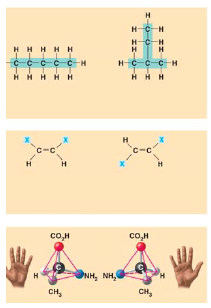 Give one example of enantiomers that vary in their pharmacological effect.____________________________________________________________________________________________________________________________________________________________________________________Section 3Here is an idea that will recur throughout your study of the function of molecules: change the structure, change the function.  You see this in enantiomers, you will see it in proteins and enzymes, and now we are going to look at testosterone and estradiol.  Notice how similar these two molecules are, and yet you know what a vastly different effect each has.  Label each molecule in the sketch below and circle the differences.  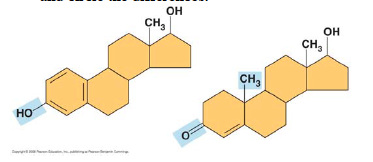 Define functional group.__________________________________________________________________________________________________________________________________________________________________________________________________Here are seven functional groups.  Complete the following chart.You will need to master the chart and the information in it.  For each prompt, which of the above functional groups is described.–NH2can form cross-links that stabilize protein structures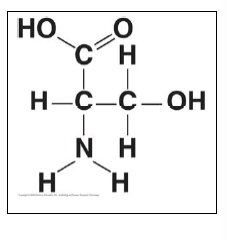 key component of ATPcan affect gene expression CH3Is always polarDetermines the two groups of sugarsHas acidic properties–COOHacts as a basecircle and identify three functional groups in the molecule shown above.  DefinitionExampleIsotopeIsomerHydroxylCarbonylCarboxylSulfhydrylAminoPhosphateMethylStructureExampleFunctionalProperties